Nicky Southall Flatwork ClinicFriday 13th December 2019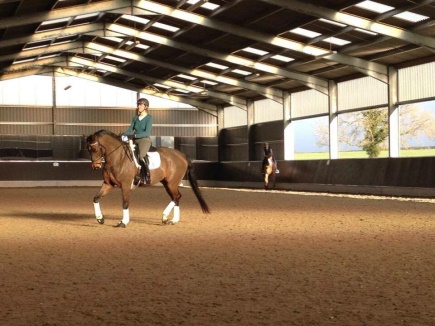 11.00am-11.45pm R PhillipsN Peacock11.45am-12.30pm E SnadeA Harris12.45pm-1.30pm C KeenJ Nicholas1.30-2.15pm L Renshaw